AZƏRBAYCAN RESPUBLİKASI SƏHİYYƏ NAZİRLİYİ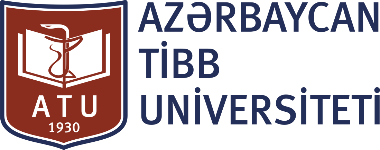 TƏSDİQ EDİRƏM                                                               RAZILAŞDIRILIB _________________________                                        ____________________________vice-rector, of the Teaching and Education                Head of the Teaching and Education                    department prof. Sabir Aliyev                                          department  dos. KhamandarDEPARTMENT OF MEDICAL MICROBIOLOGY AND IMMUNOLOGYOn the subject of MEDICAL MICROBIOLOGY of the specialty "050808-nurse"SYLLABUSBAKU – 2022	Contents of the syllabus: 1. Brief information on the subject; 2. Purpose and objectives of the teaching of the subject” Medical Microbiology " in the specialty; 3. Competencies formed as a result of teaching the subject " Medical Microbiology”; 4. Topics on teaching” Medical Microbiology " (subject-calendar plan); 5. Interactive teaching methods to be used in teaching the subject; 6. Measurement-evaluation method in the subject; 7. The workload of students on the subject during the semester 8. Methodological provision. 9. Correlation of the training results of the subject " Medical Microbiology" with the training results of the program; 10. The level of communication of the teaching of the subject with the learning outcomes of the programFƏNNİN TƏDRİS PLANIİMZALAYANLAR:Kafedra müdiri:prof. Həqiqət QədirovaFənni tədris edən müəllimlər:   b.e.d, prof. Seyidova G.M.b.ü.f.d, dos. Novruzova M.S.t.ü.f.d., dos. Nərimanov V.Ə.t.ü.f.d., baş müəl. Bayramova R.S.Əmək bazarının nümayəndəsi:Fənnin tədrisinin Proqramın Təlim Nəticələri ilə əlaqə səviyyəsi*1.Ən aşağı, 2.Aşağı, 3.Orta, 4.Yüksək, 5.Çox yüksəkFənnin koduFənnin adıDərsin növüTədris olunduğuTədris olunduğuAKTSFənnin koduFənnin adıDərsin növüKursSemestrAKTSTİP335Medical microbiologyMandatory 2III3Tədris diliAzerbaijanFənni tədris edən müəllimlərb.e.d, prof. Seyidova G.M.b.ü.f.d. dos. Novruzova M.S.t.ü.f.d., dos. Nərimanov V.Ə.t.ü.f.d., baş müəl. Bayramova R.S.Fənnin ardıcıllıq şərtləriÖncə tədrisi zəruri olan fənlər(Prerekvizit)1. Biology with general genetics2. Histology, embryology and cytology3. Normal anatomy4. Normal physiology5. Biological chemistry  Özündən sonra tədrisini saxladığı fənlərMicrobiology 1Infection diseases Fənnin məqsədiStudents are taught the morpho-biological characteristics of medically important bacteria and viruses, their effect on the human organism, the  human organism 's immune response to them, microbiological examination methods used in the diagnosis of the diseases they cause, the determination of chemical therapeutic drugs and antibiotics used in their treatment, as well as the study of specific treatment and prevention principles. To provide students with the skills of taking material for microbiological examination in accordance with the instructions and methods of analysis, preparing for microbiological analysis, obtaining culture and conducting microscopic examination.Students are taught the morpho-biological characteristics of medically important bacteria and viruses, their effect on the human organism, the  human organism 's immune response to them, microbiological examination methods used in the diagnosis of the diseases they cause, the determination of chemical therapeutic drugs and antibiotics used in their treatment, as well as the study of specific treatment and prevention principles. To provide students with the skills of taking material for microbiological examination in accordance with the instructions and methods of analysis, preparing for microbiological analysis, obtaining culture and conducting microscopic examination.Fənnin məzmunuThe general morpho-biological characteristics of bacteria and viruses that cause disease in humans, their ecology, the influence of various factors, the forms of the body's immune response to them, the infection mechanism, pathogenesis of the diseases they cause, microbiological sampling, microbiological examination preparations, microbiological examination methods, including microscopic examination, clean culture acquisition, serological and molecular-genetic diagnosis, specific treatment and preventionFənnin təlim nəticəsiBİLİK1. Knows the morpho-biological characteristics of medically important bacteria and viruses.2. Lists the pathogenicity factors of medically important bacteria and viruses.3. Knows the body's immune response against medically important bacteria and viruses.4. Lists the methods of microbiological diagnosis of diseases caused by medically important bacteria and viruses5. Knows the principles of treatment and prevention of medically important bacteria and viruses.BACARIQ6. Takes pathological (clinical) material for microbiological examination.7. Prepares clinical materials for microbiological examination.8. Performs microscopic examination.9. Obtains pure culture from clinical materialsDAVRANIŞ10. Observes ethical rules when taking examination material.11. Observes safety rules while working in the microbiological laboratory.12. Follows the rules of infection control in the practical work of the nurseMövzu təqvim planıMövzu təqvim planıMövzularMövzularHəftəNəzəri təlimTəcrübi (tətbiqi) təlim1Tibbi mikologiyanın məqsəd və vəzifələri. İnsanda xəstəlik törədən göbələklərin ümumi  xarakteristikası, təsnifatı, morfologiyası və ultrastrukturu haqqında anlayış. Göbələklərlə törədilən patoloji proseslər haqqında əsas anlayışlar. Mikozların təsnifatı. Mikozların patogenezi. Göbələk mənşəli infeksiyaların əsas immun müdafiə mexanizmləri. Mikozların laborator diaqnostikasının əsas prinsipləri. Səthi mikozlar: keratamikozlar (kəpəklənən dəmrov, qara dəmrov, qara və ağ piedra) və dermatomikozların (trixofitiya, epdermofitiya, mikrosporiya, favus) törədicilərinin morfo-bioloji xüsusiyyətləri,  xəstəliklərin patogenezi, klinik əlamətləri, diaqnostikası, müalicə və profilaktikası – 2s. İnsanda xəstəlik törədən göbələklərin ümumi xarakteristikası, təsnifatı, morfologiyası və ultrastrukturu. Mikozların təsnifatı. Mikozların patogenezi. Göbələk mənşəli infeksiyaların mikrobioloji diaqnostika üsulları: mikroskopik, mikoloji, bioloji, seroloji, dəri-allergik, immunoloji, molekulyar-genetik (ZPR) – 2 s. 2Dərialtı (subkutan) mikozların (sporotrixoz, xromomikoz, eumikotik misetoma), sistem xarakterli (visseral) mikozların (koksidioidoz, histoplazmoz, blastomikoz, parakoksidioidoz), opportunistik mikozların (kandidoz, aspergilloz, mukoromikoz, pnevmosistoz, kriptokokoz) törədiciləri, morfo-bioloji xüsusiyyətləri, xəstəliklərin patogenezi, klinik əlamətləri, diaqnostikası, müalicə və profilaktikası. Mikozların antimikotik terapiyasının mikrobioloji aspektləri  - 2s.Səthi mikozların (keratomikozlar) - kəpəklənən və qara dəmrov, qara və ağ piedralar törədicilərinin  morfo-bioloji xüsusiyyətləri, xəstəliklərin patogenezi, klinik əlamətləri, diaqnostikası, müalicə və profilaktikası. Dəri mikozlarının (dermatomikozlar) - trixofitiya, epdermofitiya, mikrosporiya və favusun törədiciləri, morfo-bioloji xüsusiyyətləri, xəstəliklərin patogenezi, klinik əlamətləri, diaqnostikası, müalicə və profilaktikası – 2 s. 3Tibbi parazitologiyaya (tibbi protozoologiya və tibbi helmintologiya) giriş, məqsəd və vəzifələri. Tibbi protozoologiya. İnsanda xəstəlik törədən ibtidailərin təsnifatı, morfologiyası və ultrastrukturu. Tibbi entomologiyaya giriş. Parazitar invaziyaların ötürücüləri - gənələr, bitlər, ağcaqanadlar. Bağırsaq parazitar infeksiyalarının (amebiaz, balantidiaz, qiardioz) törədiciləri, morfo-bioloji xüsusiyyətləri, xəstəliklərin patogenezi, klinik əlamətləri, diaqnostikası, müalicə və profilaktikası – 2 s. Dərialtı (subkutan) mikozların (sporotrixoz, xromomikoz, eumikotik misetoma)  törədiciləri, morfo-bioloji xüsusiyyətləri, xəstəliklərin patogenezi, klinik əlamətləri, diaqnostikası, müalicə və profilaktikası – 2 s. 4Qan, toxuma parazitar infeksiyaların (malyariya, leyşmanioz, toksoplazmoz) və urogenital parazitar infeksiyaların (trixomoniaz) törədiciləri, morfo-bioloji xüsusiyyətləri, xəstəliklərin patogenezi, laborator diaqnostikası, müalicə və profilaktikası – 2 s. Sistem xarakterli (visseral) mikozların təsnifatı. Koksidioidoz, histoplazmoz, blastomikoz və parakoksidioidozun törədiciləri, morfo-bioloji xüsusiyyətləri, xəstəliyin patogenezi, klinik əlamətləri, diaqnostikası, müalicə və profilaktikası – 2 s.  5Tibbi helmintologiya. İnsanda xəstəlik törədən helmintlərin təsnifatı, morfologiyası və ultrastrukturu. Girdə qurdlar - nematodlar (Ascaris lumbricoides, Enterobius vermicularis, Ancylostoma duodenale, Trichuris trichiura, Elephantiasis), lentşəkilli qurdlar - sestodlar (Taenia, Echinococcus cinsləri, Annelida) və sorucu qurdların - trematodlar (Schistosoma cinsi, Fasciola hepatica, Dicrocelium dentriticum), morfo-bioloji xüsusiyyətləri, törətdiyi xəstəliklərin patogenezi, klinik əlamətləri, diaqnostikası, müalicə və profilaktikası - 2s.Opportunistik mikozların təsnifatı. Kandidoz, aspergilloz, mukoromikoz, pnevmosistoz, kriptokokozun törədiciləri, morfo-bioloji xüsusiyyətləri, xəstəliyin patogenezi, klinik əlamətləri, diaqnostikası, müalicə və profilaktikası. Əsas antifunqal preparatların kimyəvi terapevtik aktivliyi və kənar təsirləri – 2 s. 6Yekun məşğələ - 2s. 7İnsanda xəstəlik törədən ibtidailərin təsnifatı, morfologiyası və ultrastrukturu. İbtidailərin morfologiyasının öyrənilmə üsulları. Parazitar invaziyaların diaqnostika üsulları. Mikroskopik, parazitoloji, seroloji, bioloji və molekulyar-genetik üsulları. Tibbi entomologiyaya giriş. Parazitar invaziyaların ötürücüləri - gənələr, bitlər, ağcaqanadlar - 2 s. 8Bağırsaq və urogenital parazitar infeksiyaların (amebiaz, balantidiaz, qiardioz, trixomoniaz) törədiciləri, morfo-bioloji xüsusiyyətləri, xəstəliklərin patogenezi, laborator diaqnostikası, müalicə və profilaktikası – 2s.9Qan və toxuma parazitar infeksiyalarının (malyariya, toksoplazmoz, leyşmanioz) törədiciləri, morfo-bioloji xüsusiyyətləri, xəstəliklərin patogenezi, laborator diaqnostikası, müalicə və profilaktikası – 2 s. 10Yekun məşğələ - 2s. 11Tibbi helmintologiya. İnsanda xəstəlik törədən helmintlərin təsnifatı, morfologiyası və ultrastrukturu. Girdə qurdlar - nematodlar (Ascaris lumbricoides, Enterobius vermicularis), morfo-bioloji xüsusiyyətləri, törətdiyi xəstəliklərin patogenezi, klinik əlamətləri, diaqnostikası, müalicə və profilaktikası - 2s.12Girdə qurdlar - nematodlar ( Ancylostoma duodenale, Trichuris trichiura, Elephantiasis), morfo-bioloji xüsusiyyətləri, törətdiyi xəstəliklərin patogenezi, klinik əlamətləri, diaqnostikası, müalicə və profilaktikası – 2 s.13Lentşəkilli qurdlar - sestodlar (Taenia, Echinococcus cinsləri, Annelida), morfo-bioloji xüsusiyyətləri, törətdiyi xəstəliklərin patogenezi, klinik əlamətləri, diaqnostikası, müalicə və profilaktikası – 2 s. 14Sorucu qurdlar - trematodlar (Schistosoma cinsi, Fasciola hepatica, Dicrocelium dentriticum), morfo-bioloji xüsusiyyətləri, törətdiyi xəstəliklərin patogenezi, klinik əlamətləri, diaqnostikası, müalicə və profilaktikası - 2s.15Yekun məşğələ - 2sFənnin tədrisində istifadə ediləcək  interaktiv tədris metodları- lecture- practical exercises- free work- group assessment;- video lectures and exercises, distance education;- problem-based learning, simulations;Ölçmə - qiymətləndirməQiymətləndirmə üsullarıQiymət (bal)Exam (final)50Current assessment (colloquium 1)5Current assessment (colloquium 2)20Current assessment (colloquium 3)5Grading based on attendance10Freelance work (Student group project)10TOTAL100Fənn üzrə semestr ərzində (imtahana qədər və imtahanda) tələbənin topladığı balın yekun miqdarına görə onun fənn üzrə biliyinin qiymətləndirilməsiWhen below 51 points"insufficient"F51-60  point"satisfactory"E61-70  point"sufficient"D71-80  point"good"C81-90  point"Very Good"B91-100 bal"excellent"ASemestr üzrə İş yükü Fəaliyyət Sayı Müddət (saat)Cəmi iş yükü (saat)Current assessment (colloquium)122Semester Examination111Lectures10220Laboratory (practical) lessons15230Free training80The total work load133Tövsiyyə olunan ədəbiyyatZ.Ö.Qarayev, A.İ.Qurbanov “Tibbi mikrobiologiya və immunologiya” Bakı, “Təbib” nəşriyyatı - 2015, 860 səh.E.M. Ağayeva, A.İ Qurbanov, V.Ə.Nərimanov “Mikrobiologiya və İmmunologiya (müalicə profilaktika və stomatologiya fakültəsinin tələbələri üçün)”/ “MSV - NƏŞR”, Bakı, 2020, 272 səh.А.А.Воробьев «Медицинская микробиология, вирусология и иммунология», 2015 В.В.Зверев, А.С.Быков «Mедицинская микробиология, вирусология и иммунология» 2016, Москва Л.Б.Борисов «Медицинская микробиология, вирусология и иммунология», 2016А.И.Коротяев, С.А.Бабичев «Медицинская микробиология, иммунология и вирусология», 2012С.А.Быков, А.А.Воробьев, В.В.Зверев «Атлас по медицинской микробиологии, вирусологии и иммунологии», 2008S.Q.Zeynalova, Ağayeva N.A., Bayramov A.Q., Əhmədov İ.B. “Tibbi mikrobiologiya və immunologiya”, Bakı, 2019, Təbib nəşriyyatı, 315 səh.Z.Qarayev, R.B.Bayramlı “Tibbi mikrobiologiya, immunologiya və klinik mikrobiologiya”,  Baki, “Təbib”nəşriyyatı - 2018, 756 səhВоробьёв А.А. «Практикум лабораторных работ с иллюстрированными заданиями по микробиологии, иммунологии и вирусологии», 2008Сбойчаков В.Б. и др.; Под ред. В.Б. Сбойчакова, М.М. Карапаца «Микробиология, вирусология и иммунология. Руководство к лабораторным занятиям», 2015Пяткин К.Д. «Медицинская микробиология: Практикум», 1993Л.Б.Борисов «Руководство к лабораторным занятиям по микробиологии», 1984“ Medical microbiology” fənninin təlim nəticələrinin İxtisas Proqramın Təlim Nəticələri ilə  əlaqəliliyi      Fənnin Təlim Nəticələri (FTN)      Fənnin Təlim Nəticələri (FTN)123456789101.Knows the morpho-biological characteristics of medically important bacteria and viruses.X2. Lists the pathogenicity factors of medically important bacteria and viruses.XX3. Knows the body's immune response against medically important bacteria and viruses.XXX4. Lists the methods of microbiological diagnosis of diseases caused by medically important bacteria and virusesXXX5. Knows the principles of treatment and prevention of medically important bacteria and viruses.XXX6. Takes pathological (clinical) material for microbiological examination.X7. Prepares clinical materials for microbiological examination.XX8. Performs microscopic examination.XX9. Obtains pure culture from clinical materialsXX10. Observes ethical rules when taking examination material.X11. Observes safety rules while working in the microbiological laboratory.XX12. Follows the rules of infection control in the practical work of the nurseXXProqramınTəlimNəticəsi (PTN)Töhfə səviyyəsi*Töhfə səviyyəsi*Töhfə səviyyəsi*Töhfə səviyyəsi*Töhfə səviyyəsi*ProqramınTəlimNəticəsi (PTN)12345Məzun Azərbaycan dövlətçiliyinin tarixi, hüquqi, siyasi, mədəni, ideoloji əsasları və müasir dünyadakı yeri və roluna dair biliklərə, Azərbaycan xalqının milli-mənəvi, mədəni-tarixi dəyərlərini ictimai həyat və fəaliyyətində tətbiq etmək və Azərbaycan dövlətinin maraqlarını qorumaq qabiliyyətinə malik olurXMəzun Azərbaycan Respublikasının rəsmi dövlət dili olan Azərbaycan dili ilə yanaşı ən azı bir xarici dildə işgüzar və akademik kommunikasiyaya sahib olub, bu imkandan öz peşə fəaliyyətində istifadə etmək, xarici dildə gündəlik fəaliyyəti ilə bağlı ünsiyyət qurmaq, fikrini şifahi və yazılı ifadə etmək, xəstə, xəstə yaxınları, digər tibb işçiləri, cəmiyyət, müvafiq qurumlar, media ilə yazılı və şifahi ünsiyyət qurmaq, ixtisasına aid xarici ədəbiyyatdan istifadə etmək bacarığına malik olurXMəzun peşəsi ilə əlaqəli elmi məlumatları toplamaq üçün sərbəst şəkildə informasiya-kommunikasiya texnologiyalarından istifadə etməyi, elektron formada yazışmalar aparmağı, əldə etidyi məlumatların və mənbələrinin dürüstlüyünü qiymətləndirməyi və elmi məlumatları peşə təcrübəsində tətbiq etməyi bacarırXMəzun peşəsi ilə əlaqəli qanunvericiliyi, tibbi etik qaydaları bilir, sərbəst şəkildə peşə fəaliyyəti ilə məşğul olarkən peşəsi ilə əlaqəli qanunvericiliyə, qaydalara və etik prinsiplərə riayət etməyi bacarırXMəzun fərdi peşəkar inkişafını planlaşdıraraq ömürboyu təhsil prinsiplərini həyata keçirməyi, zəruri hallarda həmkarlarından kömək istəməyi, lazım gəldikdə öz bilik və bacarıqlarını həmkarları ilə bölüşməyi, peşəsi ilə əlaqəli maarifləndirmə işini və tibbin müxtəlif sahələrində çalışan insanlarla komanda işi aparmağı bacarır   XMəzun məlumatları və məlumat mənbələrini təhlil edərək qiymətləndirməyi, elmi-tədqiqat üsullarını istifadə edərək bioetik prinsiplər çərçivəsində müstəqil və ya kollektiv formada araşdırma aparmağı bacarır XMəzun təməl və klinik tibbi biliklərə sahib olur, təməl bilikləri sağlam və xəstəlik vəziyyətlərində, klinik halların araşdırılmasında istifadə etməyi bacarır; anamnez, müayinə, müdaxilə kimi əsas klinik bacarıqlara sahib olur və tətbiq edirXMəzun fərdi və ictimai yönümlü tibb xidməti göstərmək üçün təməl, klinik və sosial elmlərə aid bilik və bacarıqlara sahib olur, xəstələri din, dil, irq, cins, siyasi mənsubiyyət baxımından ayrıseçkilik etmədən, etik prinsiplər kontekstində qiymətləndirərək, ilkin səhiyyə xidmətinə xas olan profilaktik, müalicə və reabilitasiya üzrə həkimlik bacarığını yerinə yetirir və bunların qeydiyyatını aparmağı bacarır, bu zaman insani dəyərləri diqqət mərkəzində tutaraq xəstələrin, işçilərin təhlükəsizliyini, məxfiliyini qorumağı bacarırXMəzun diaqnostikavə müalicə yanaşmalarını xəstə və xəstəliklər baxımından qiymətləndirib şərh edir, rastlaşdığı klinik vəziyyətə uyğun müayinə və müalicə üsullarını seçməyi və seçiminə uyğun həyata keçirməyi bacarırXMəzun mülki müdafiənin tibb xidmətinin təşkili və fəaliyyəti məsələlərini mənimsəyir, daxili əmək intizamı qaydalarını, əməyin mühafizəsi, təhlükəsizlik texnikası və yanğına qarşı mühafizə qayda və normaları haqqında biliklərə sahib olurX